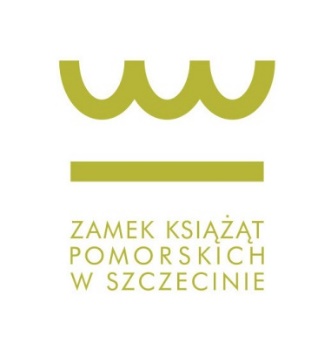 formularz ofertowy..................................................../pieczęć lub nazwa Wykonawcy/	OFERTA WYKONAWCY W RAMACH SZACOWANIA WARTOŚCI ZAMÓWIENIAWykonawca Pełna nazwa Wykonawcy:………..............................................................................................................Adres siedziby Wykonawcy:Ulica: .........................................................Kod, miejscowość: ....................................................Nr telefonu:….............................................................................................................................Nr faksu:     .....................................................................................................................................E-mail:      ……………………………………….…………………………………………………………..…..…KRS/CEIDG        ………………………………… NIP/PESEL      …………………………………………….(w zależności od podmiotu: KRS/CEiDG, NIP/PESEL)w odpowiedzi na zaproszenie do złożenia oferty w ramach szacowania wartości zamówienia na:Świadczenie usług Inżyniera Kontraktu oraz nadzoru inwestorskiego nad realizacją zadania pn. „Modernizacja i remont dziedzińców Zamku Książąt Pomorskich w Szczecinie” oferujemy cenę za świadczenie miesięcznej usługi pełnienia funkcji Inżyniera Kontraktu oraz nadzoru inwestorskiego nad realizacją zadania pn. „Modernizacja i remont dziedzińców Zamku Książąt Pomorskich w Szczecinie”  za cenę:brutto: ............................................... zł (słownie: ………………………………………………………………………………….………………), w tym:wartość netto: ................................................................ zł,podatek Vat w wysokości: .............................................. zł Łączna cena za świadczenie usług Inżyniera Kontraktu oraz nadzoru inwestorskiego nad realizacją zadania pn. „Modernizacja i remont dziedzińców Zamku Książąt Pomorskich w Szczecinie” w okresie 24 miesięcy wynosi:brutto: ............................................... zł (słownie: ………………………………………………………………………………….………………), w tym:wartość netto: ................................................................ zł,podatek Vat w wysokości: .............................................. zł							................................................................							(podpis osoby / osób wskazanych w dokumencie,							uprawnionej / uprawnionych)